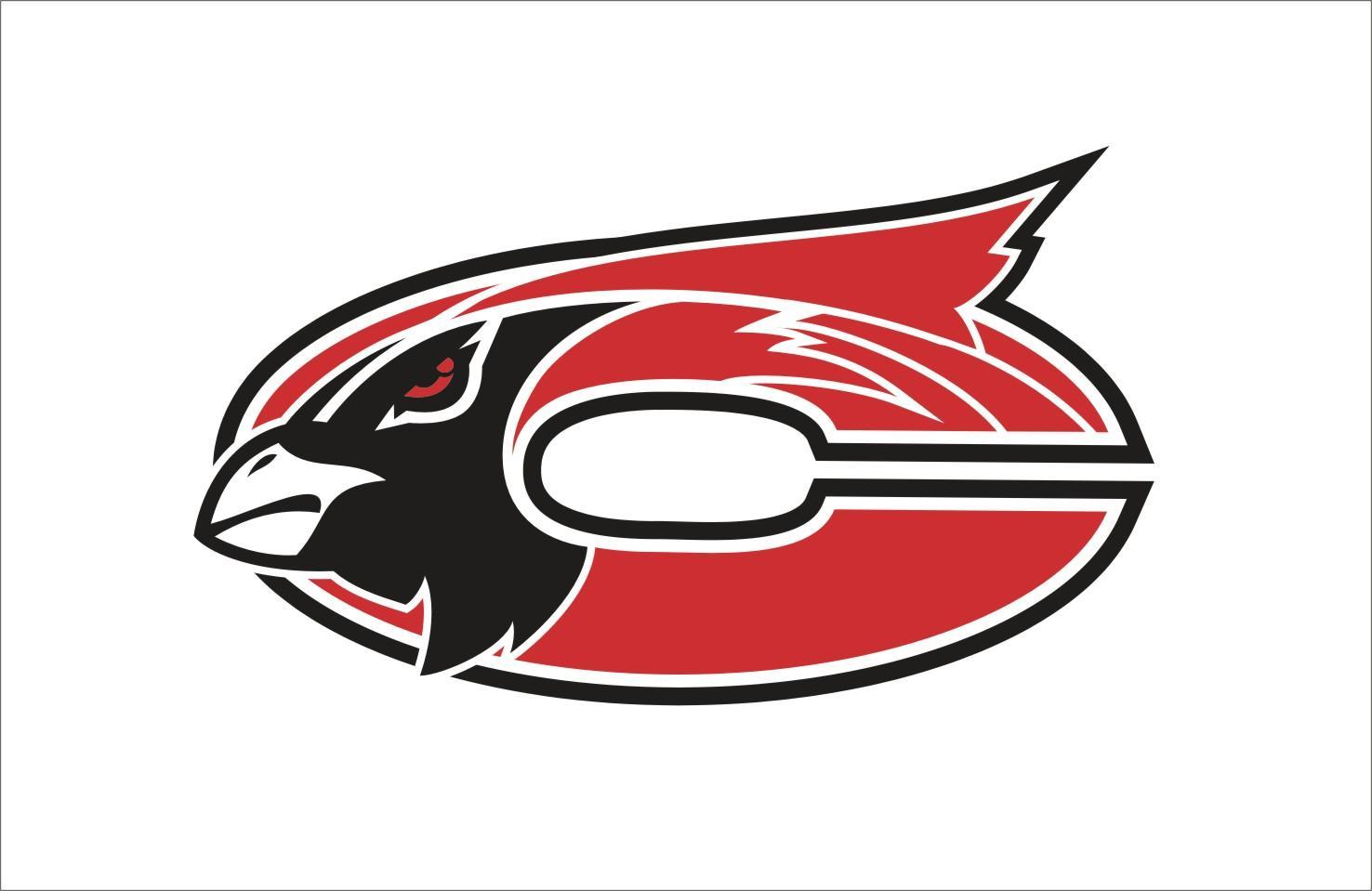 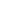 MISSIONThe Faculty and staff of Chadwick R-1 Schools in partnership with parents and the community, will establish high standards of learning and high expectations for achievement while providing comprehensive guidance for success.Subject: EnglishGrade Level:8Grade: 8  Subject: English Time PeriodGLE/MO Standard/Common CoreDescriptionMaterial/Activites & AssessmentsAugust: Units: Writing Process, Reading Strategies, Literature: How Do You Stay True to Yourself?:Acting on Your Values/Short StoryAugustRL.8.10/R1D.8a-b/DOK1,2RI.8.10/R1D.8.a-b/DOK 2Students will read and comprehend literature (fiction and non-fiction) in the grade 6-8 text complexity band.Review reading strategies.--STAR test--Buckle Down Pre-testAugustW.8.4/W2A.8.a-b/DOK2Students will review and apply the five steps in the writing process.Review and practice the writing process.--Questioning--QuizzesAugustW.8.4/W2A.8.a-b/DOK3Students will write an essay using the five steps of the writing process.Topic of Choice--Essay with all steps of process.AugustRL.8.2./R2C.8.a-b/DOK 2Review plot and determine the theme in literature.“My Name” & “Bums in the Attic”--Questioning--Reading QuizRL.8.2/R1H.8.b/DOK2Identifying the stages of plot and making predictions about plot.“Raymond’s Run”--Questioning--Reading QuizAugustRL.8.2/R1H.8.i/DOK 3Summarizing main ideas to demonstrate comphrehension of a text.“And Ain’t I a Woman?--Questioning--SummaryL.8.1./No Alignment/DOK 2Demonstrate command of the conventions of standard English grammar and usage when speaking and writing.Subjects & Predicates--Grammar Ticket Out--Sub./Pred. Grammar TestAugustL.8.2./No Alignment/DOK 1Demonstrate command of the conventions of standard English capitalization, punctuation, and spelling when writing.Capitalization & End marks; Spelling--Proofreading ParagraphSeptember: Units: Short Story (Con’t);  Believing in Yourself/Folk Literature; Descriptive Writing; Review Eight Parts of SpeechSeptemberRL.8.3/R2C.8.f-i/DOK 3L.8.5.a-c/R2/3B.8.d/DOK 2.Analyzing characters and making inferences about characters motivations. Understanding and identifying the use of symbolism in literature.“The Medicine Bag”--QuestioningSeptemberRL.8.3/R2C.8.f-g/DOK4Analyze the development of characters through the behaviors, consequences of characters’ actions, and their problem-soving processes.Tom Sawyer and “Born Worker”--Characterization Venn Diagram & Short Response PaperSeptemberRL.8.1/R1H.a/DOK 3Create a chart citing examples of internal and external conflict.Abuela Invents the Zero”--Questioning--ConflictChartSeptemberRL.8.5/R1I.8.a; R2A.8.b/DOK 4Analyzing setting and determining theme of two selections.Comparing writing styles“The People Could Fly”&“The Oxcart”--Questioning--Literary Analysis ProjectSeptemberRL/8.9/R2C.EI.b-c/DOK 3Analyzing a folktale and relate its elements to modern-day texts.“Waters of Gold”--DiscussionSeptemberRL.8.3/R2C.8.f-i/DOK 3Analyzing the purpose of a myth and considering the effect of point of viewIcarus & Daedalus--Questioning--Analysis ParagraphSeptemberRL.8.6/R2C.8.c; R2B.EI.a;/DOK 4Analyze how difference in point of view of characters and effect on audience or reader.Beowulf &“Racing the Great Bear”--Questioning--Response ParagraphSeptemberRL.8.4/R3C.8.j/DOK 3Analyzing  author’s styleDistinguishing denotative and connotative word meanings“The Treasure of Lemon Brown”--Questioning--Con/Den Word Venn DiagramsSeptemberL.8.1./No Alignment/DOK 2Demonstrate command of the conventions of standard English grammar and usage when speaking and writing.Eight Parts of Speech--Grammar Ticket Out--Grammar TestSeptemberW.8.9.a-b/W3A.8.a-d/DOK 3Draw evidence from literary texts to support analysis and/or refelction.Varied writings.--Literary Response with textual evidenceSeptemberL.8.2.a/No Alignment/DOK 2Use commas to separate coordinate adjectives.Comma usage;--Proofreading ParagraphSeptemberW.8.4/W2A.8.a-f/DOK 4Produce clear and coherent writing in which development, style, organization, and purpose are appropriate to the task and audience.--Local Color EssayOctober:  Units:  The Pearl; Verbs; Writing a NarrativeOctoberRL.8.1/R2C.8.b,i/DOK 3Cite textual evidence of mood and foreshadowing in literature.Make inferences.The Pearl--Questioning--Mood ParagraphsOctoberRL.8.4/R1E.8.a-c;R2A.8.b/DOK 2Identify unknown words and determine their meaning as they are used in a text; realize the impact of word choices on tone and mood of a text.Word Wall--Vocabulary quizOctoberL.8.6/R2/3B.8.d/DOK 2Acquire and use accurately general academic words.Symbolism & Imagery in The Pearl.--QuestioningOctoberW.8.3.a-e/Aligns to multiple GLEs/DOK4Write a narrative to develop real or imagined experiences or events using relevant descriptive details and well-structured event sequences.--Write a short story.OctoberL.8.2.a-c/W2E.8.d/DOK 2Demonstrate command of the conventions of standard English capitalization, punctuation, and spelling when writing.Spelling; Colon & Semi-colon--Proofreading ParagraphOctoberL.8.1.c/No Alignment/DOK 2Demonstrate command of the conventions of standard English grammar and usage when speaking and writing.Verbs--Grammar Ticket Out--Verb Grammar TestNovember: Units:  What’s In It for You?/Informational Text; Pronouns; Expository WritingNovember RI.8.6/R3C.8.a/DOK 3Determine author’s purpose in a text and analyzing cultural context.I Know Why the Caged Bird Sings--QuestioningNovemberRI.8.2/R1H.8.b,i/DOK 2R.I.8.9/R1I.8.a/DOK3Understanding how text features develop theme.Evaluating reliability of information based upon evidence presented“Huge, Freed Pet Python”--Pair/Share PresentNovemberRI.8.10/R1D.a-b/DOK 2RI.8.5/R3A.8;R3C.8.k/DOK 3Skimming and Scanning to locate specific information.Analyzing structure of specific paragraphs in a text, including the role of particular sentences in developing and refining a key concept.Functional Documents--AnalysisNovember W.8.7/Aligns with multiple GLEs/DOK4W.8.6/Aligns with multiple GLEs/DOK 4W.8.5/W1A.a-e/DOK 4SL.8.4/LS2A.5;LS2A.6/DOK 3SL.8.5/LS2A.7/DOK 4Create a functional document (of a process) and present information using media.--Informational Project and PresentationNovemberL.8.1.a/No Alignment/DOK 2Demonstrate command of the conventions of standard English grammar and usage when speaking and writing.Gerunds--Grammar Ticket Out--DiamateNovemberL.8.2.a-b/W2E.8.d/DOK 2Demonstrate command of the conventions of standard English capitalization, punctuation, and spelling when writing.Spelling;Comma usage--Proofreading ParagraphDecember: Units: What’s Worth Fighting For?Persuasive Literature; Adjectives & Adverbs; Persuasive Speech & Advertising ProjectDecemberRI.8.2/R1H.8.b,i/DOK 2Citing evidence that supports the theme of a text.“Homeless”--Quote PosterDecemberRI.8.8/R3C.8.1;ICTL4C.8.a/DOK 3Determining the thesis and evaluating the argument of a persuasive document.The Trouble with Television”--Response ParagraphDecemberRI.8.1/R3C.a-l/DOK 2Determining Text Features of Informational text.“Saving Water”--QuestioningDecemberRI.8.3/R3C.8.k/DOK 3Analyzing text structure and how the text makes connections and distinctions between individuals, idea, or events.“Going,Going Green”--AnalysisDecember RI.8.7/ICTL4A.9/DOK 3Understanding functional documents.Evaluating the advantages and disadvantages of using different mediums to present a particular topic or idea.Persuasive Functional documents --Questioning/Dicussion--One Sentence EvaluationsDecemberRI.8.1/R1H.8.a-c,f-i/DOK 2Summarize the text using textual evidence to support ideas.Teen Curfews--SummaryDecemberL.8.1.a/No Alignment/DOK 2Demonstrate command of the conventions of standard English grammar and usage when speaking and writing.Infinitives--Grammar QuizDecemberRI.8.3/R3C.8.k/DOK 3RI.8.4/R3B.8.a-e/DOK 2Analyze a persuasive speech.Determining theme and how text makes connections through use of figurative language.I Have a Dream--Literary Response ParagraphDecemberW.8.1.a-e/aligns with multiple GLEs/DOK 4W.8.8/ICTL1A.8.a-d,g-h/DOK 3SL.8.3/No Alignment/DOK 2SL.8.4/LS2A.5;LS2a.6/DOK 3Write arguments to support claims with clear reasons and relevant evidence.Present to an audience of peers.--Persuasive SpeechDecemberW.8.1.a-e/Aligns with multiple GLEs/DOK4Create an advertising campaign using logical reasoning and relevant evidence.--Advertising ProjectDecemberL.8.2.a-b/W2E.8.d/DOK 2Demonstrate command of the conventions of standard English capitalization, punctuation, and spelling when writing.Spelling;ellipses--Proofreading ParagraphJanuary: Units: Literature Circles; I-Search Research Project/PresentationJanuaryJanuaryW.8.7/Aligns to multiple GLEs/DOK 4Conduct a short research project to answer a question, drawing on several sources and generating additional related, focused questions that allow for multiple avenues of exploration--I-Search Paper (Source Cards, Notes, etc.)JanuaryW.8.2.a-f/Aligns to multiple GLEs/DOK4JanuaryFebruary: Units: Wednesday Wars; Clauses & Phrases; Argumentative Essay FebruaryRI.8.4/R1E.8.a-c;R3C.8.j/DOK 3L.8.4.a-d/R1E.8.a-c/DOK 2Determine the meaning of words and phrases as they are used in a text, including figurative, connotative, and technical meanings;  analyze the impact of specific word choices on meaning and tone, including analogies or allusions to other texts.The Wednesday Wars--Reading SummariesFebruaryW.8.1.a-e/Aligns with multiple GLEs/DOK4Write an argumentative paper with clear reasons and relevent evidence.--Position Paper using Theme related to Wednesday WarsFebruarySL.8.2/LS2A.8/DOK3Determine the purpose of information presented in diverse media formats and evaluate the motives behind its presentation.1960’ News Footage--QuestioningFebruaryL.8.1.c/No Alignment/DOK 2Demonstrate command of the conventions of standard English grammar and usage when speaking and writing.Active/Passive Voice--Conversion ParagraphFebruaryL.8.2.a-b/W2E.8.d/DOK 2Demonstrate command of the conventions of standard English capitalization, punctuation, and spelling when writing.Spelling--Spelling QuizMarch: Units: How Do You Keep From Giving Up?:Project Holocaust; Simple-Compound/Complex Sentences;March:Analyzing dramaThe Diary of Anne Frank--Questioning--Dramatic ReadingMarchSL.8.2/LS2A.8/DOK4Analyze the purpose of information presented in diverse media formats and evaluate the motives behind its presentation.Holocaust Videoclip--QuestioningMarchW.8.6/ICTL1B.8;ICTL5C.8-b;W1A.8.a-eW.8.8/R1H.8.h/DOK 2L.8.3.a/No Alignment/DOK 4Create a presentation using multiple print and digital sources (including the Internet) and accurately quote or paraphrase data to inform others.Use knowledge of language and its conventions when writing and speaking.--Project HolocaustMarchMarchL.8.1.c/No Alignment/DOK 2Demonstrate command of the conventions of standard English grammar and usage when speaking and writing.Verb Formsmoods--Grammar QuizMarchL.8.2.a-b/W2E.8.d/DOK 2Demonstrate command of the conventions of standard English capitalization, punctuation, and spelling when writing.--Spelling;Punctuation Review--Proofreading Paragraph--Buckle Down Post-testApril: Units: Outsiders; Conjunctions & Interjections; Comparison/Contrast EssayAprilRL.8.2/R2C.8.a/DOK 2RL.8.1/R1H.8.a-c,f-iW.8.10/W3A.8.a-d/DOK3Cite textual evidence that most strongly supports an analysis of what the text says as well as inferences drawn from the text concerning theme and author’s purpose.--STAR testThe OutsidersAprilSL.8.a-d/No Alignment/DOK2Engage effectively in  collaborative discussions of texts, issues, building on others’ ideas and expressing their own clearly.--Discussions relating to Outsiders--stereotying in literature--QuestioningAprilRL.8.3/R2C.8.f-i/DOK 2Determine how the philosophies of a time period contribute to characterization and setting.The 1960’s--TimelineAprilRL.8.7/R1I.8.a/ICTL4.A.8/DOK 4Analyze the extent to which a filmed version of a story stays faithful to or departs from the text, evaluating the choices made by the director or actors.The Outsiders--Film Update ProjectAprilRL.8.6/R2C.8.c/DOK 3RL.8.4/R3C.8.j/DOK 3Determine the characters motivations and problem-solving processes.The Outsiders--Response ParagraphMayMay: Units: The Goldilocks Project/PoetryMayRL.8.2/R2C.8.a;R1H.8.i/DOK 3Analyze the effect of the speaker in poetry.“”Mother to Son” & “Speech to the Young…”--Analysis ParagraphMayRL.8.10/R1H.8.a/DOK 2W.8.2.a-f/Aligns to many GLEs/DOK 4Read and analyze poetry to communicate in writing the meaning of the texts, as well as the figurative language used.--Goldilocks Poetry ProjectMaySL.8.4/LS2A.5;LS2A.6/DOK 2Present findings in a focused, coherent manner with relevant evidence and well-chose details; use appropriate eye contact, adequate volume, and clear pronunciation.--Present Goldilocks Poetry ProjectMayL.8.3.a/No alignment/DOK4Use verbs in active/passive voice and in condition/subjunctive mood to achieve particular effects.Verb Usage in Writing--Conversion Paragraphs